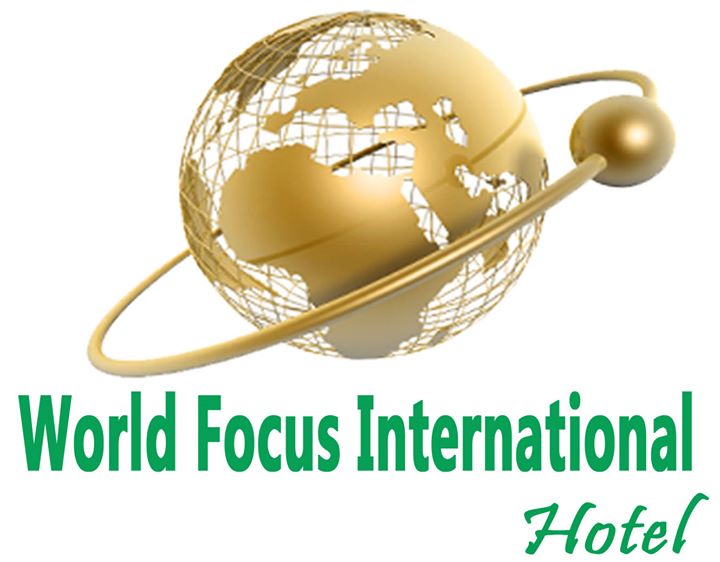 Contact person:- Mr. Gaanun Puok               Marketing & Sales managerTel: +211 955575503 /+211 957700094May 1, 2017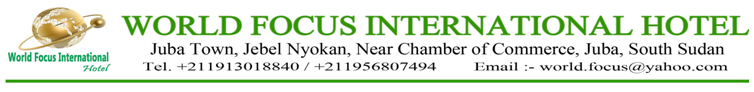 Compound for rentWorld Focus International Hotel Premise Leasing SummaryWorld focus International Hotel was established in 2013 as a state of the art venture in South Sudan Hotel industry. The management of the premises obtained a land lease for 25 years to legally operate its venture since 2010; the establishment has 18 years remaining to transact its services on the said parcel of land. The premise is situated in a strategic location with a very friendly community around it’s environ with no record of its visitor victimized or any threat to their security.  World Focus International Hotel is strategically merited with the following:Premises ample space plan built on 11,000 sq/m parcel of land.Secured Environ and Location.Its proximity to the Central Business District (CBD) and Services.Well infrastructure access routes to and from the premise.62 bed rooms of which :- Ten VIP bed rooms.Six special self-contained bed roomsForty six self-contained bed rooms & all bed rooms well equipped with  ‘’AC’’ & ready For use                                         One Reception with size of 33 m2Three Conference halls. / 2 Conference halls with 105 m2 &  the other with 215 m2 1 Big Kitchen with a big open plan One Big bar with the size of 215 m2One Restaurant  with the size of 215 m2One big  open relaxed & grassed house cafeteria Two big open gates & one back side security gate access to Nile RiverWell designed & attractive plantation  including big trees which shades areas of the compoundOne Security guard room.    Big Parking lot that can take between 60-70 Vehicles.3 heavy duty electrical power generators.Well secured perimeter wall.Location :- 1 . Opposite to Residential Apartment of :-                                           -World vision                                            - Save the children                                          - Plan organization                              2. Near Hamzain & Notos HotelThe management of world Focus International hotel would welcome any questions, suggestion and ready for negotiations with interested party regarding the said premises. Thanks in advance.Regards !!Romman LemmaOwner of the HotelHotel ProfileLocation:- World focus international hotel (WFIH) is a magnificent 4 star international hotel outstandingly located in Juba Town next to Chamber of commerce office, Notes and Hamza Inn hotels. It is the biggest of the entire hotels in Juba compounded with total area of 11,000 m2. The setting of WFIH compounds is fenced with UNMISS standard concrete building topped by security wire.Marketing:- Even though this newly emerged hotel has managed to become very popular, due to the existing current situation of the country the management of the Hotel want to rent out the compound for any interested party.1 .Hotel compound Features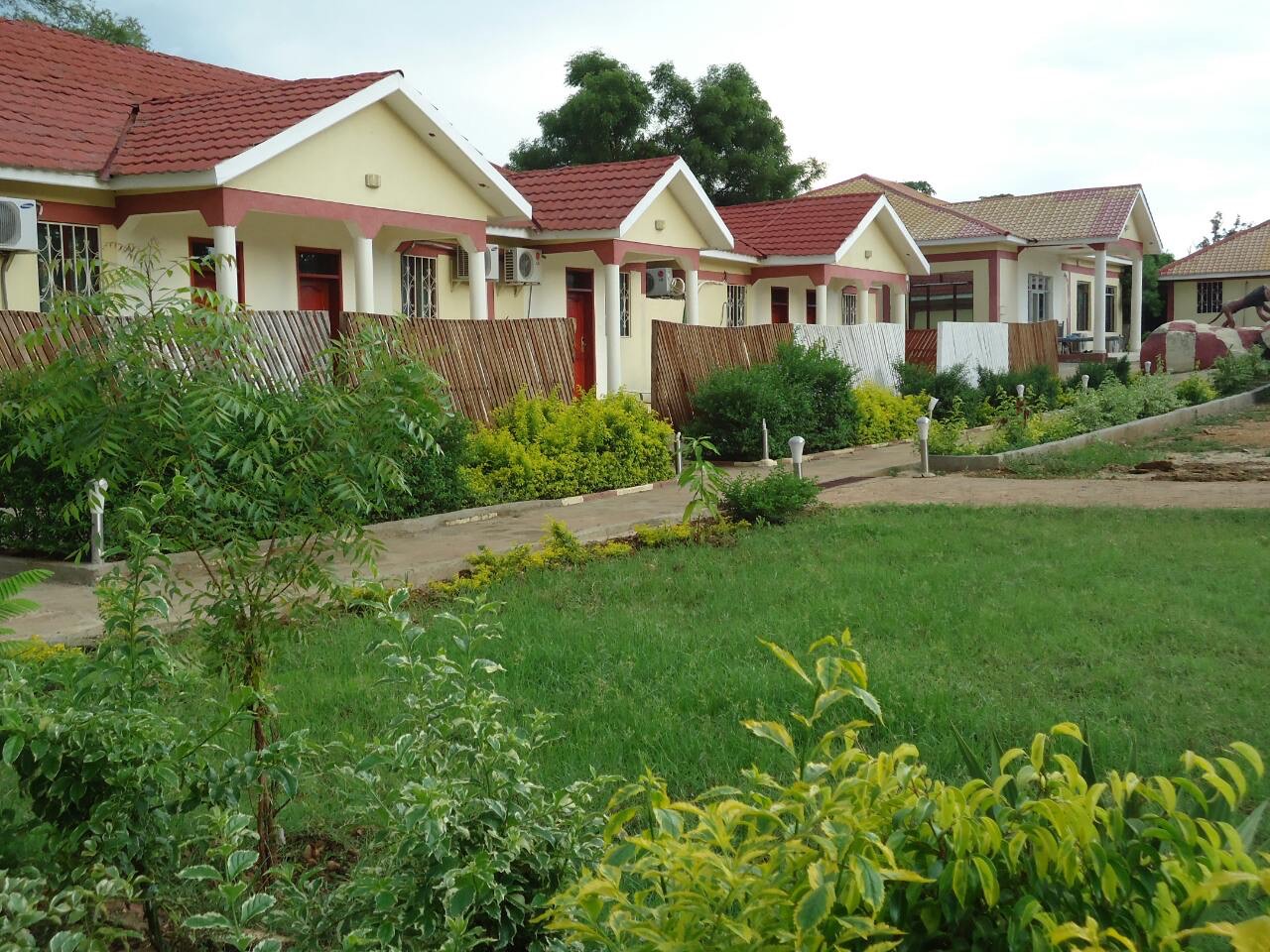 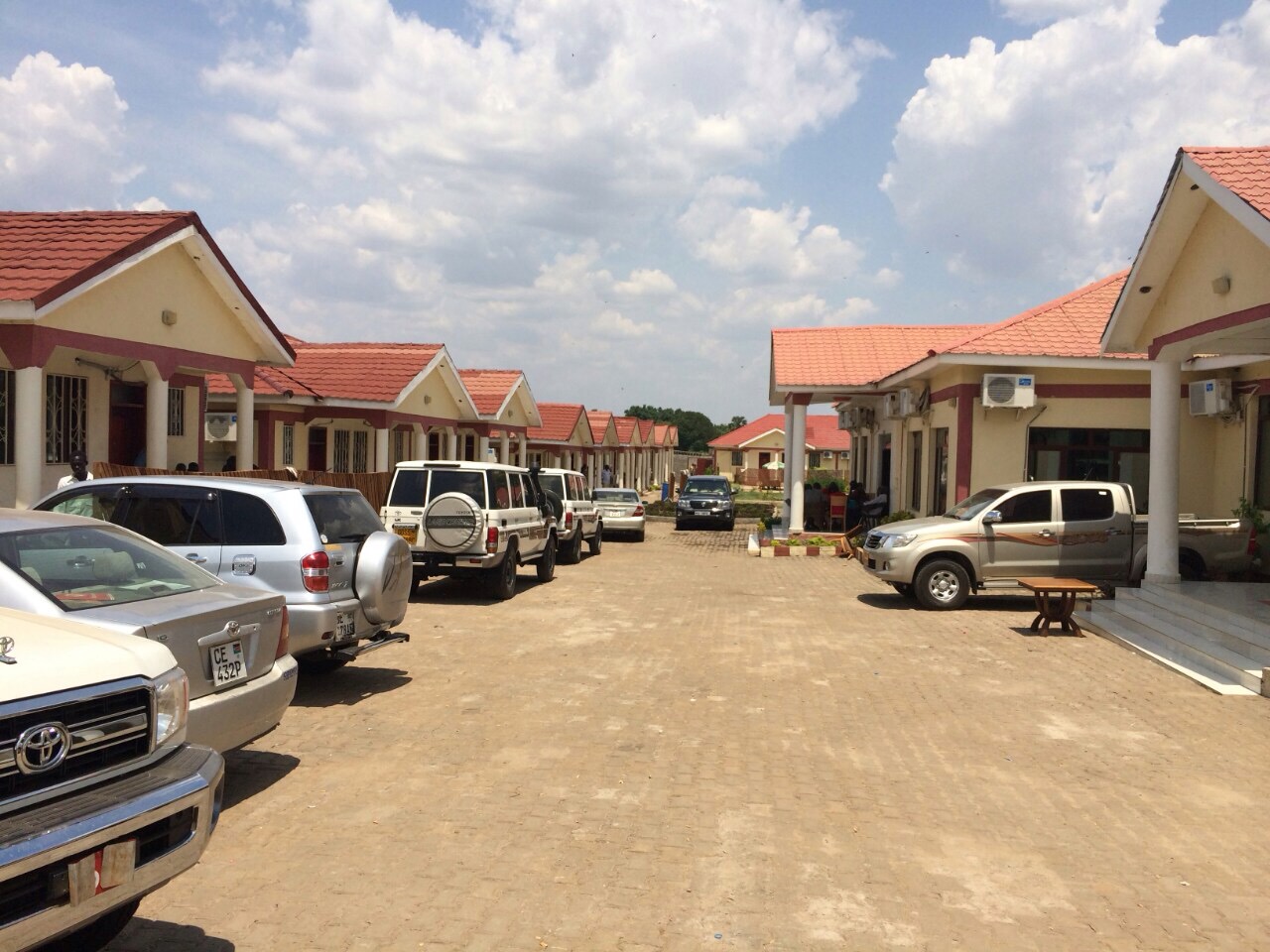 2 .Big  open relaxed & grassed house cafeteria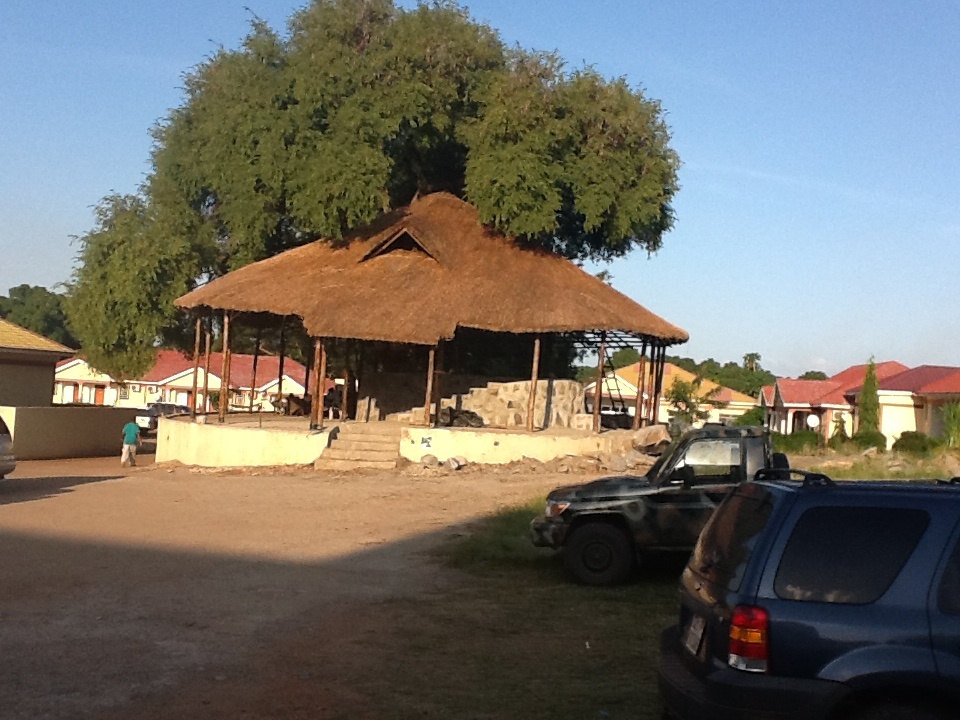 3 . VIP bed room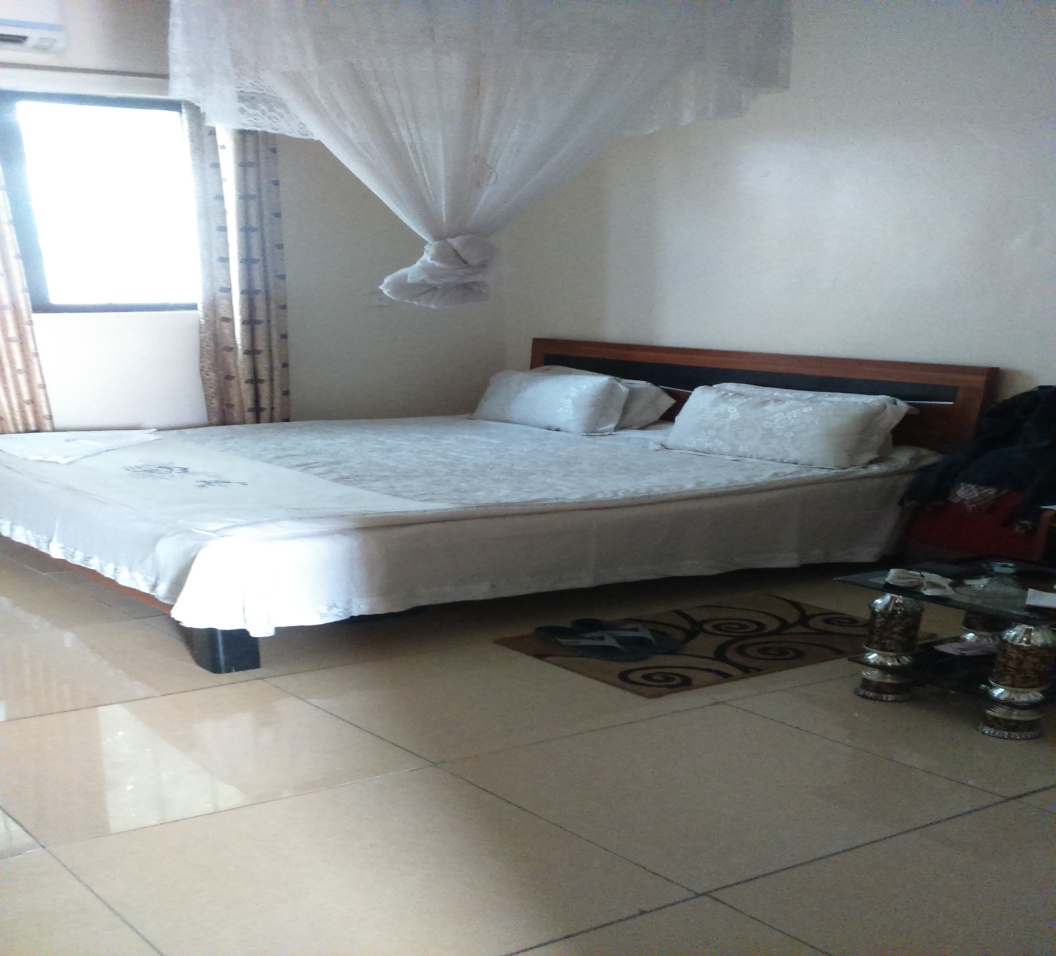 4 .VIP Lobby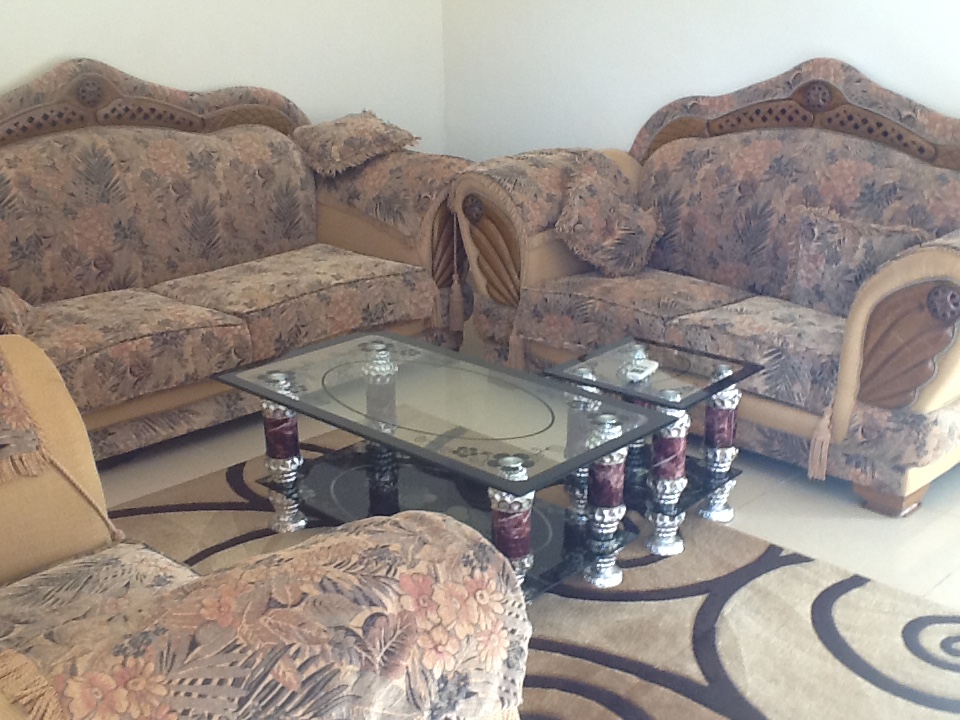 WFIH is new classic array of establishment built to accommodate every guest in a personalized setting in its more than 62 comfortable rooms to the convenience of each guest with spacious accommodation that ranges from luxurious executive suites to twin and double bedrooms each with their own balcony to a guest’s utmost comfort. 5. Conference Hall: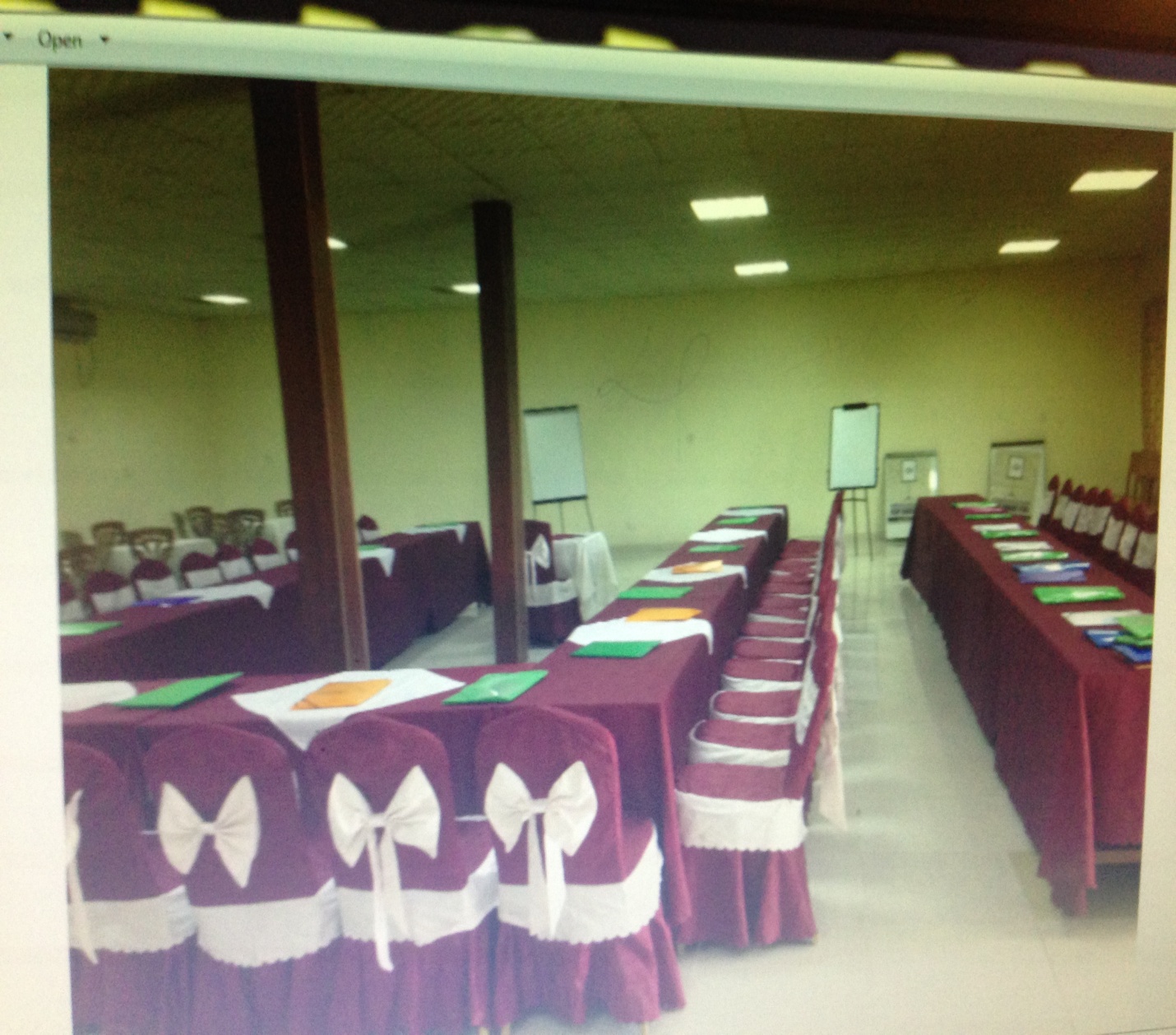 WFIH has three convenient conference halls equipped with the state of the art sound system, LCD projectors. White boards, and flip charts. The halls are organized to accommodate participants ranging from 40, 80 and 250 respectively from small sixe to the largest. Therefore, whatever numbers of participants you may come with we are sure you leave the hotel when you are happy with what we have at hand. 6. Bar:-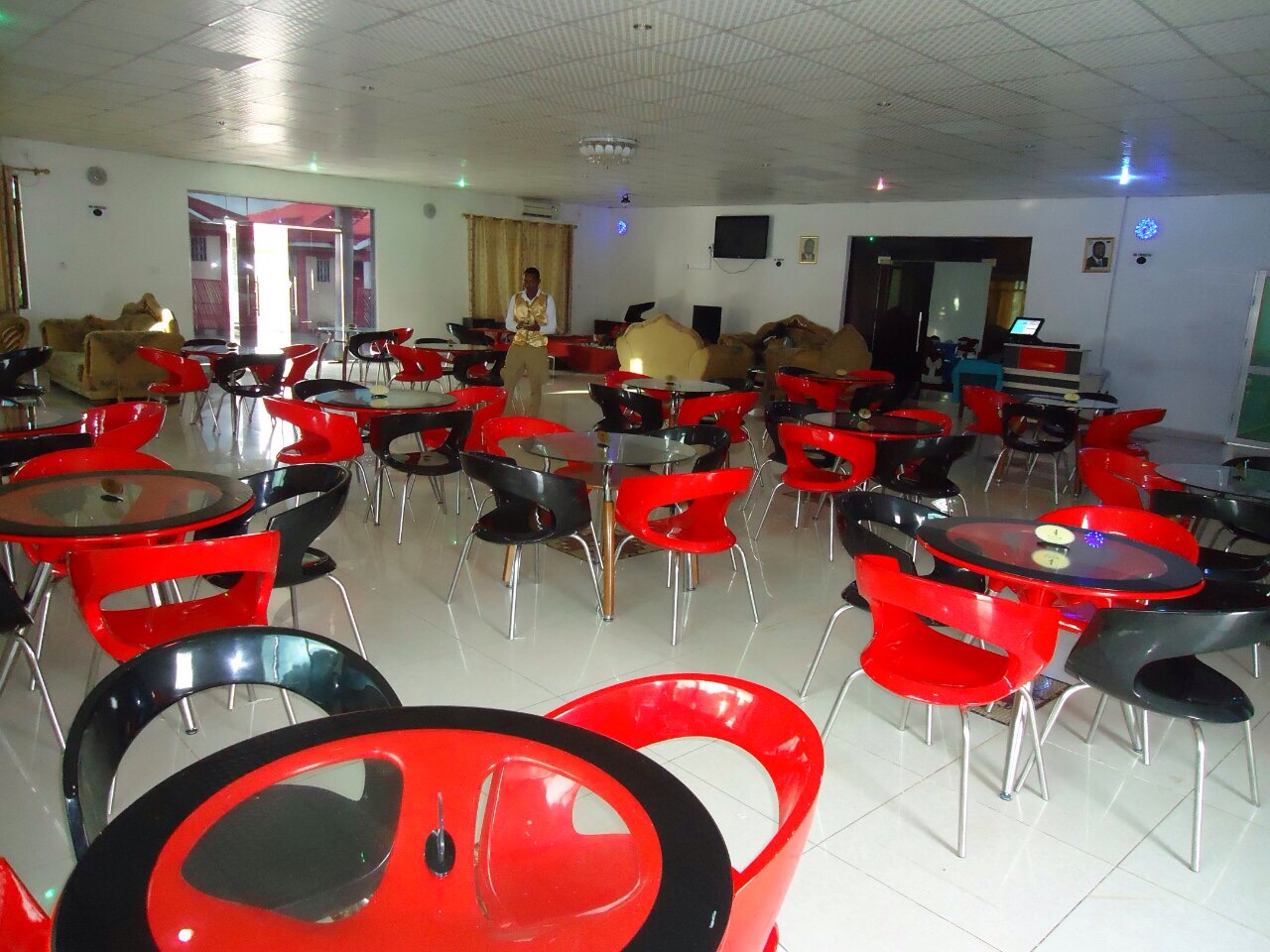 7. Restaurant:-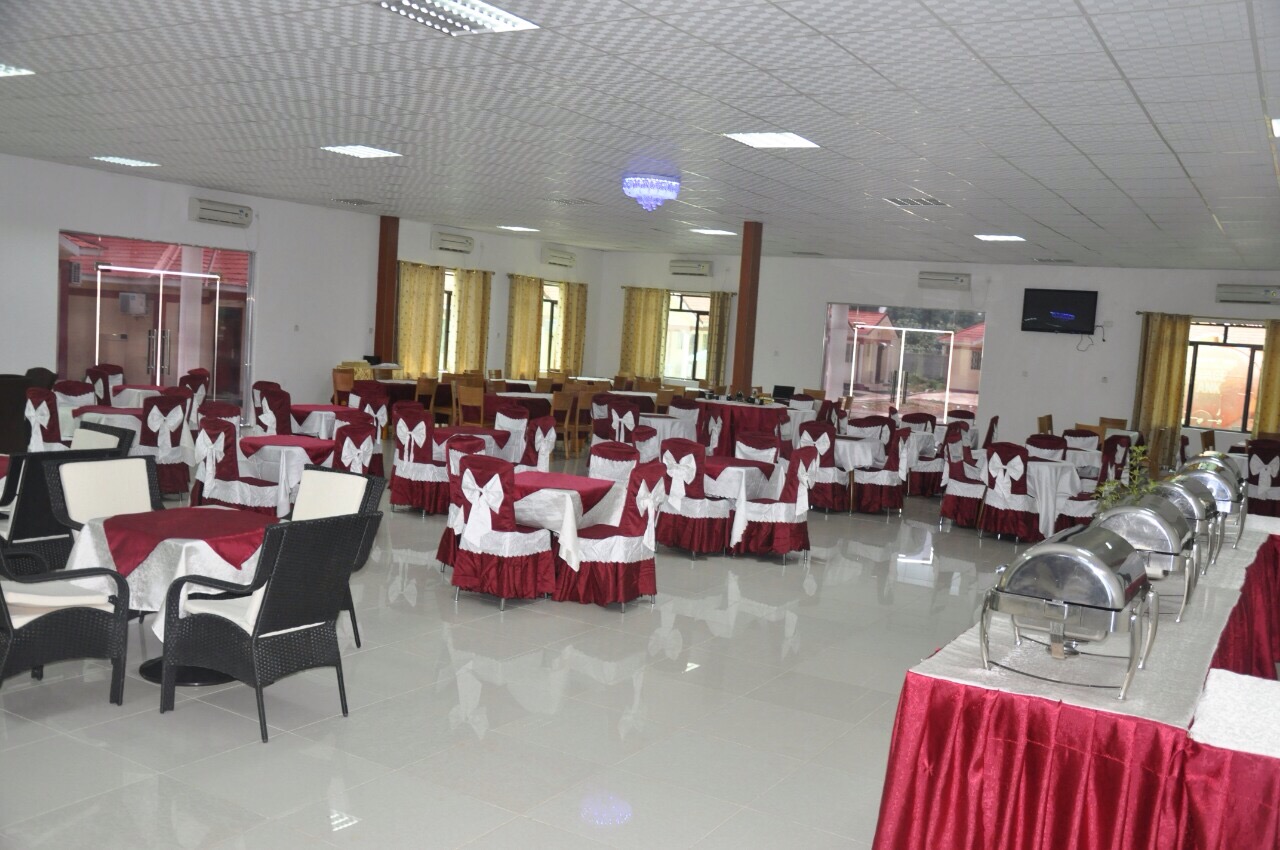 8.Two open gate view From out side 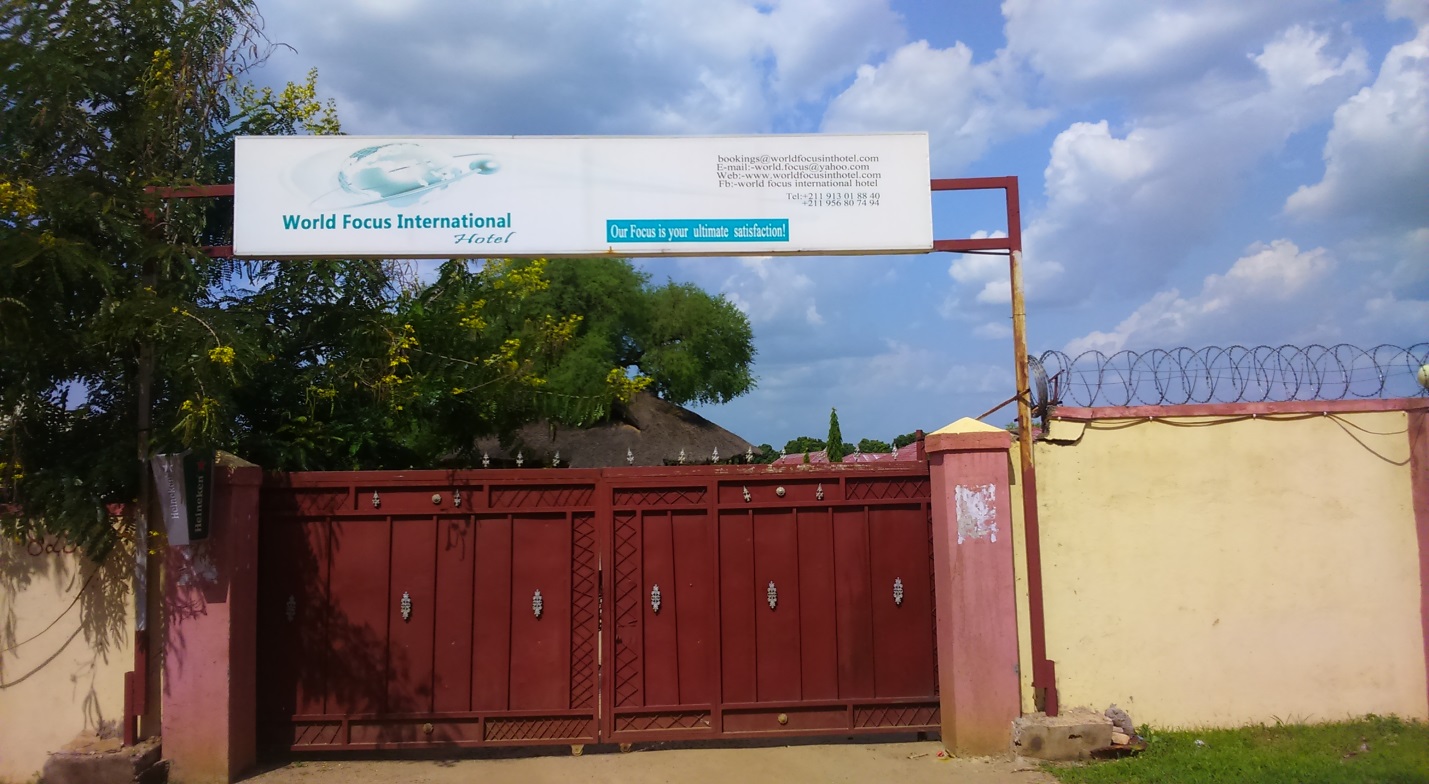 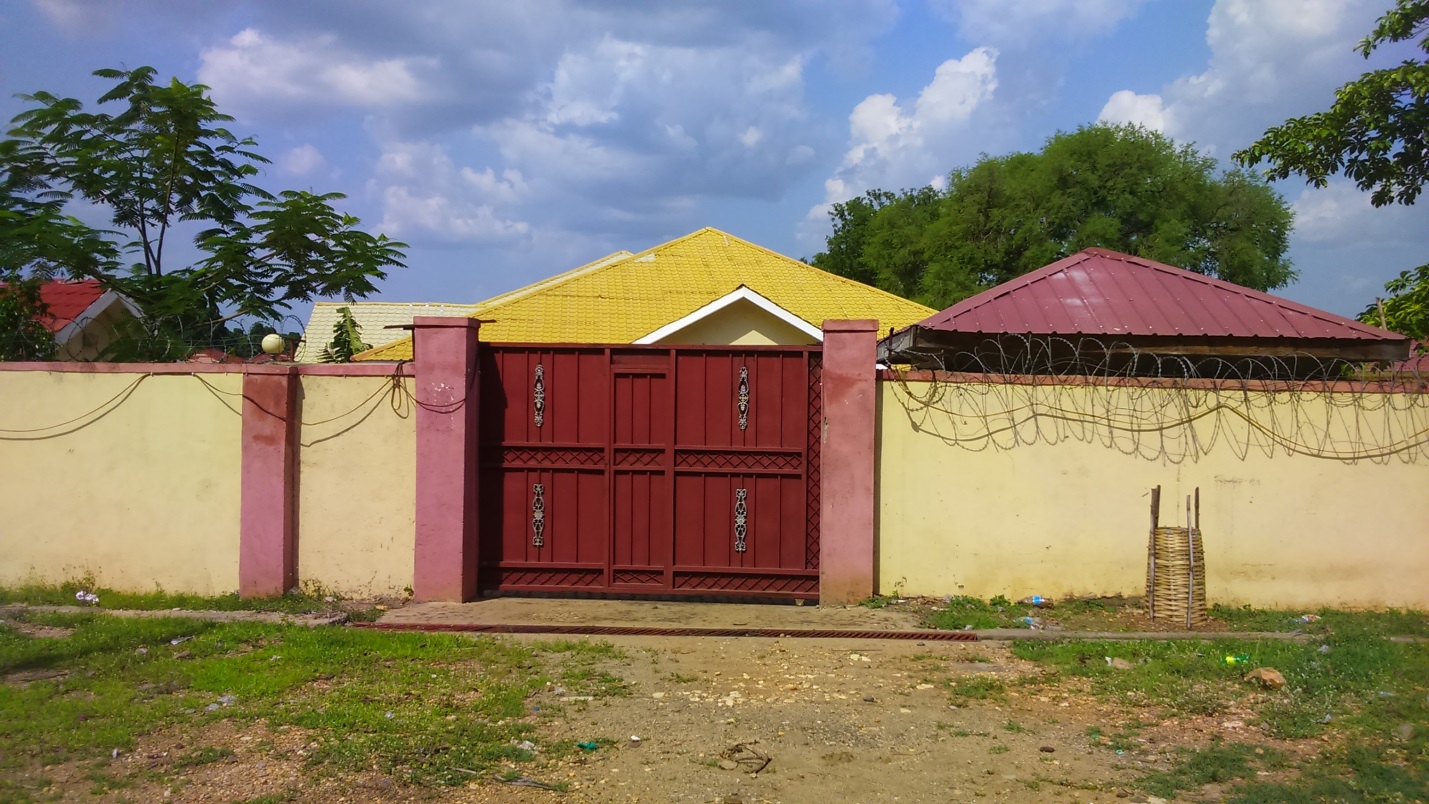 Parking Services:-WFIH has accommodating capacity of 150 vehicles at one. Hence, we are so proud to serve our guests in our premise.Registrations:WFIH is registered under company act of South Sudan and has been operational in South Sudan since 23rd of July 2010.Names of our major clients to whom similar services were providedFor further information, we have listed some of our major clients from international organizations who have been served by our hotel, and can be best references.ORGANIZATIONSUNHCR GIZ AECOMSAFERWORLDDanish church AidTHE SUDD INSTITIUTEEQUITY BANKCCRICRCNorwegians People AidCORDAIDAnd more ………………..WFIH well coming any interested party to negotiated and rent the compound!!